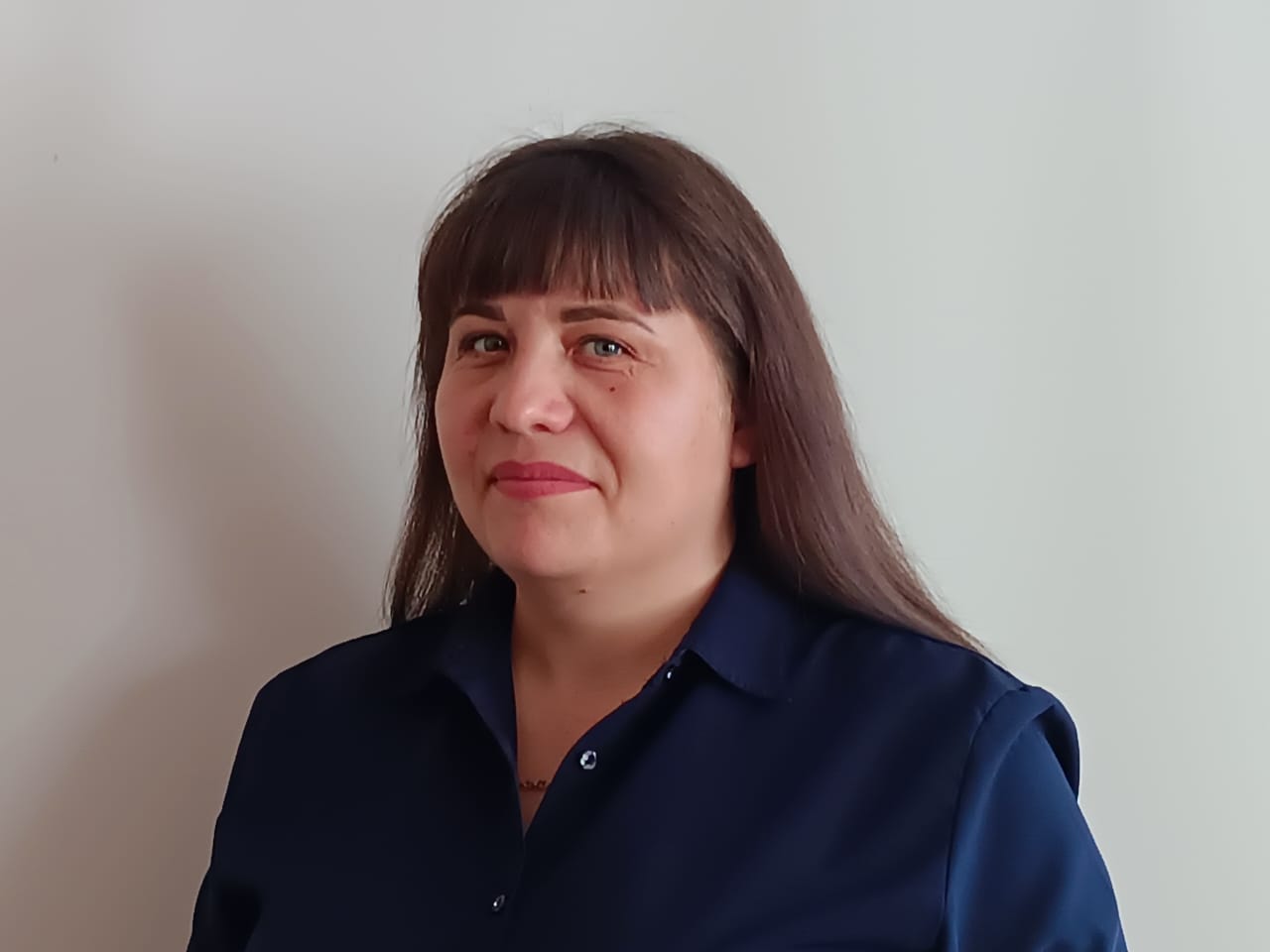 ДИРЕКТОР ШКОЛЫЖУЧЁВА ИРИНА МИХАЙЛОВНАУЧИТЕЛЬСКАЯКЛАССНЫЙ РУКОВОДИТЕЛЬ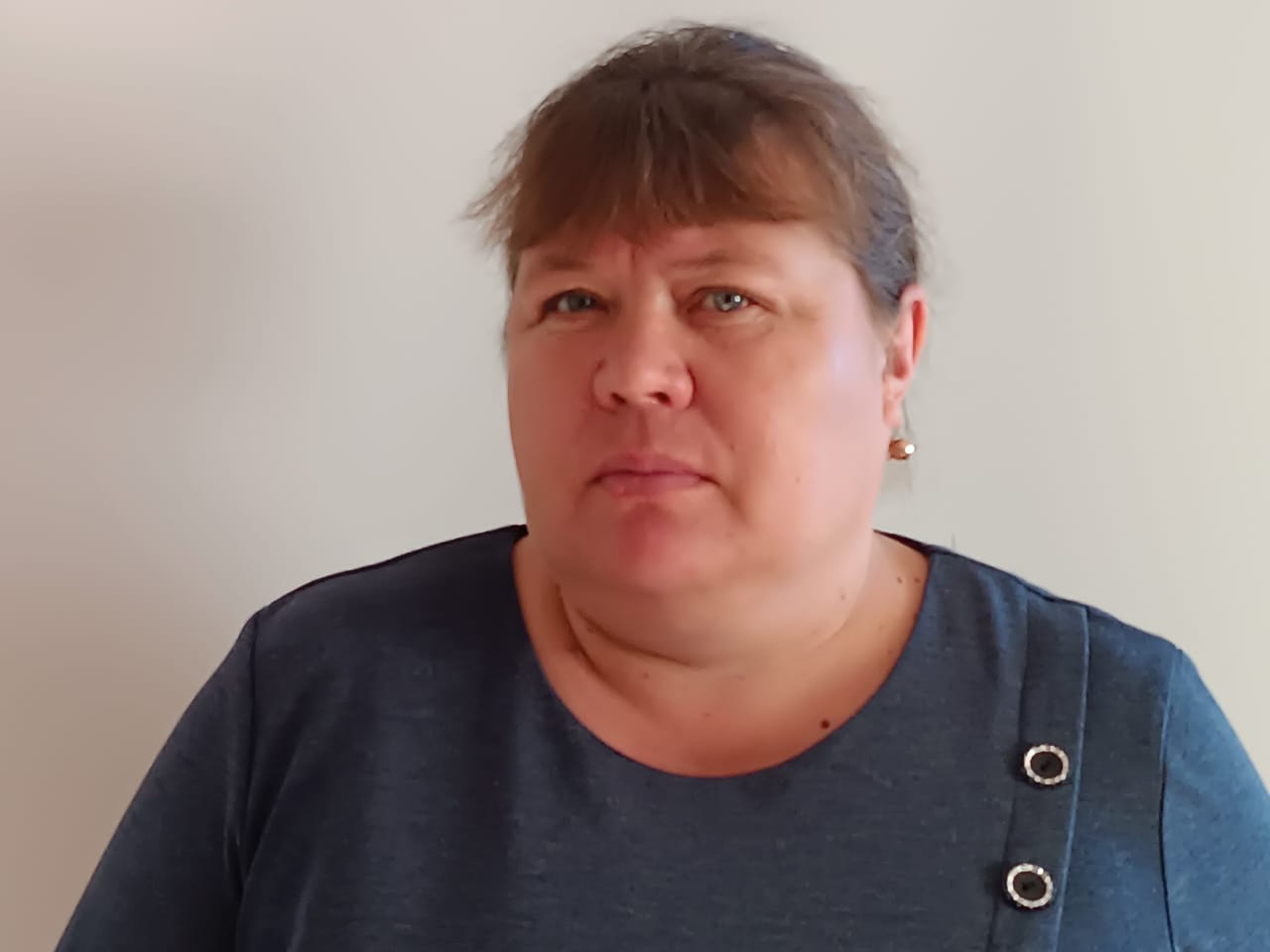 НЕПОМИЛУЕВА ЕЛЕНА МИХАЙЛОВНАКАБИНЕТ№5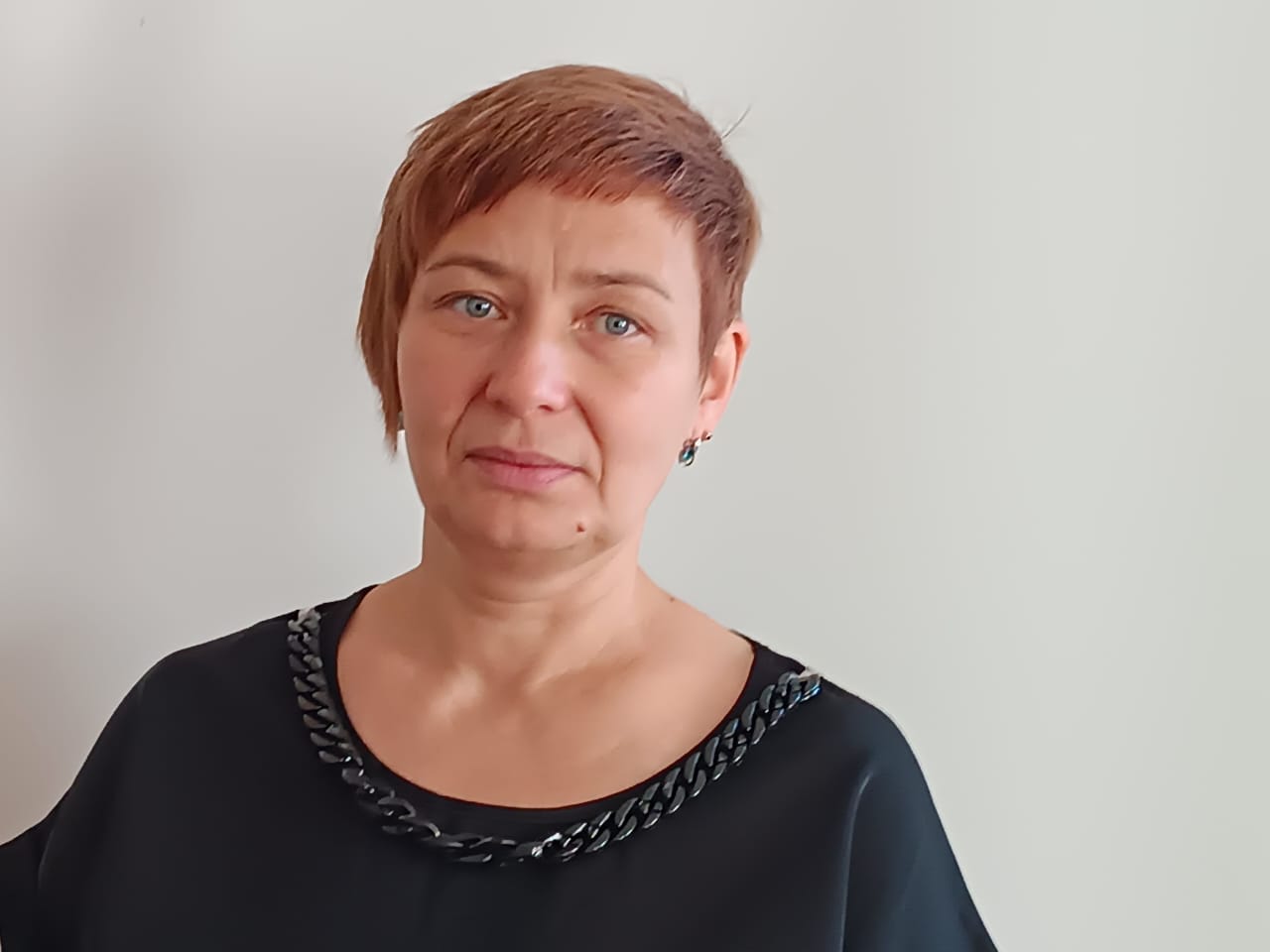 ШАБАЛИНА АЛЁНА ВАСИЛЬЕВНАКАБИНЕТ № 3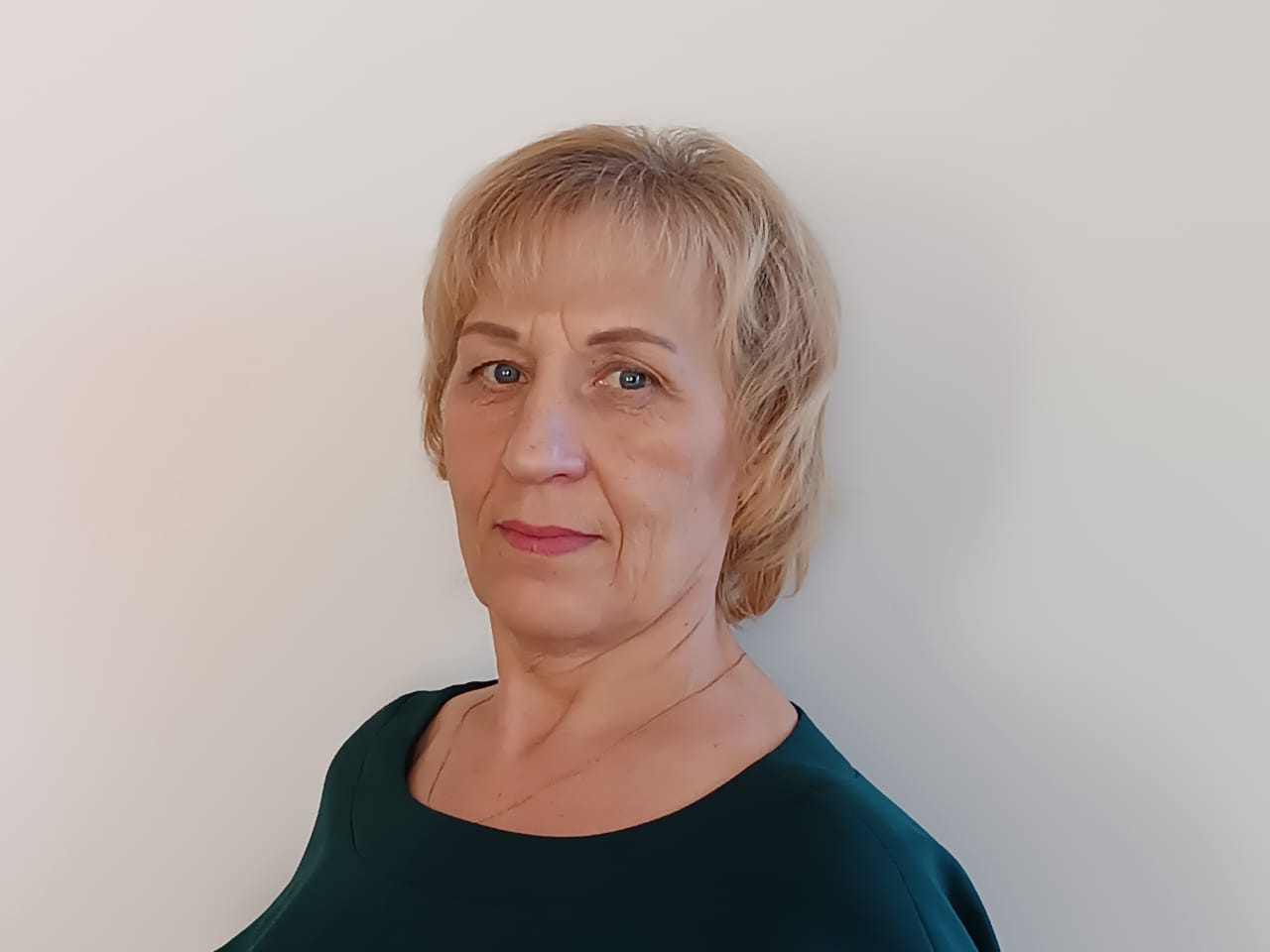 ПЕДАГОГ-ПСИХОЛОГЗЕЛИНСКАЯ ОЛЬГА ГЛЕБОВНАКБИНЕТ №3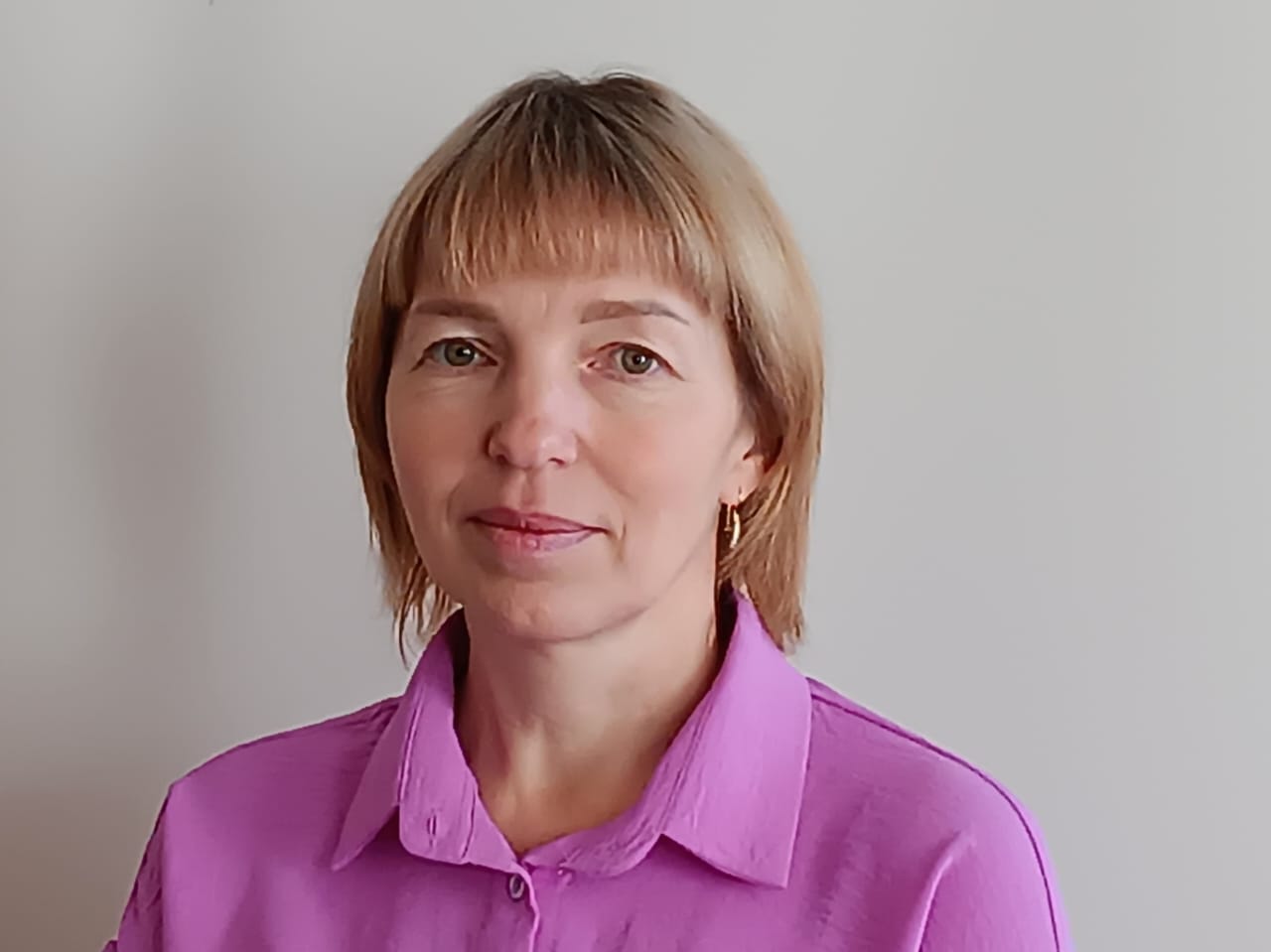 ЗАВУЧМАШУКОВА ЕЛЕНА ИВАНОВНАКАБИНЕТ №1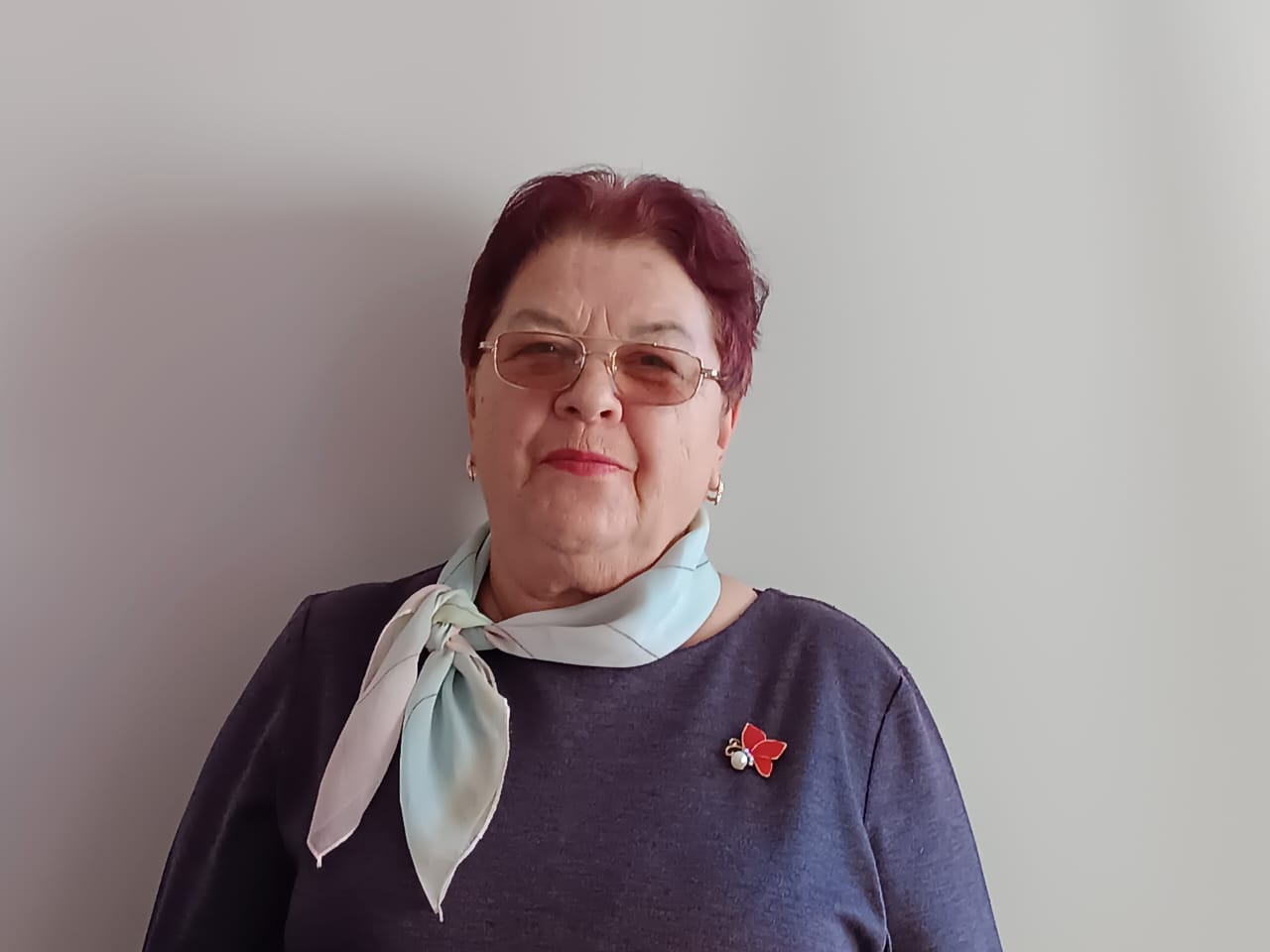 БИБЛИОТЕКАРЬЧУВАШОВА ГАЛИНА ГЕОРГИЕВНАШКОЛЬНАЯ БИБЛИОТЕКА КАБИНЕТ № 8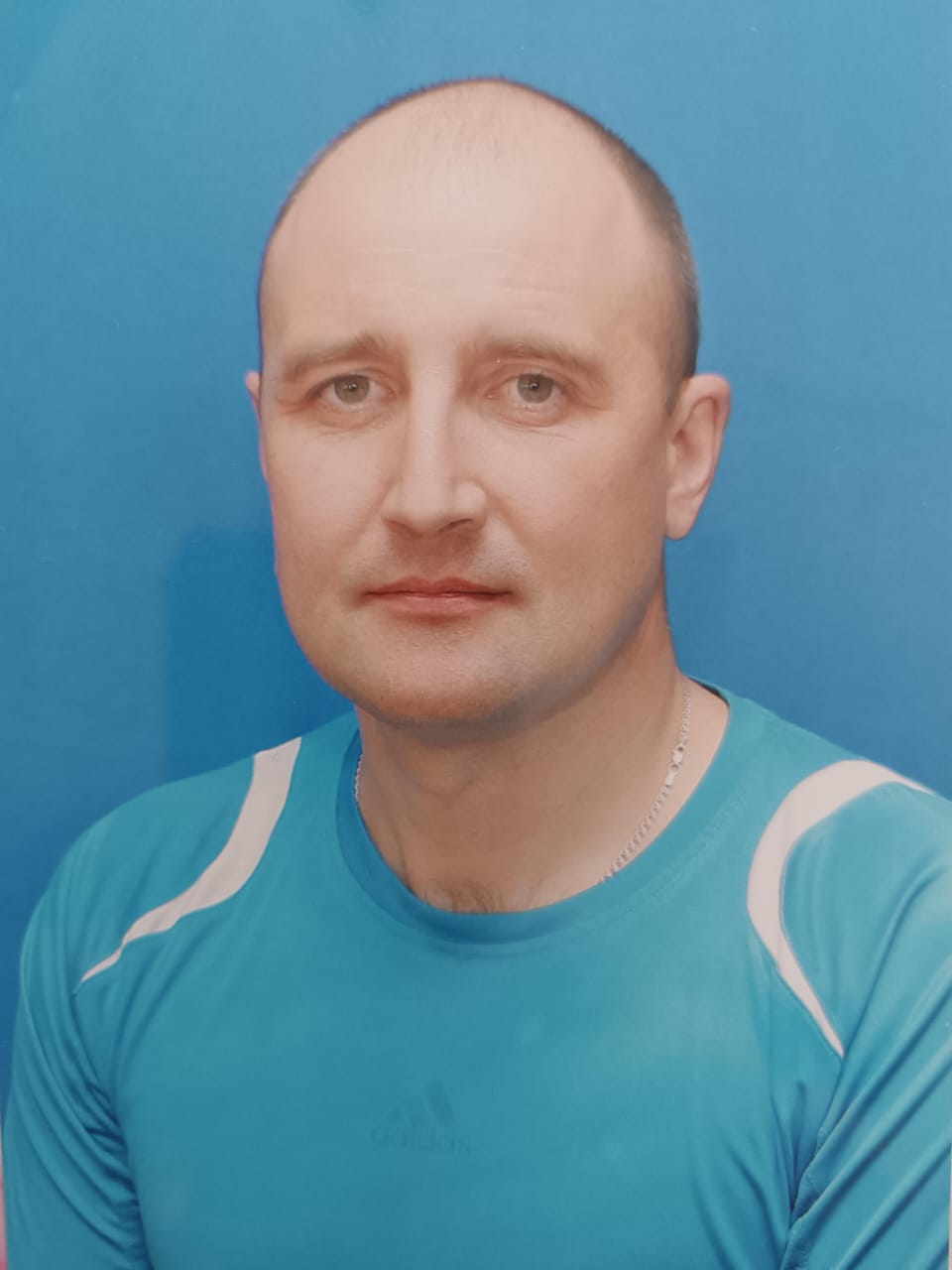 ЕСЛИ НАДО -ПОМОЩЬ РЯДОМ!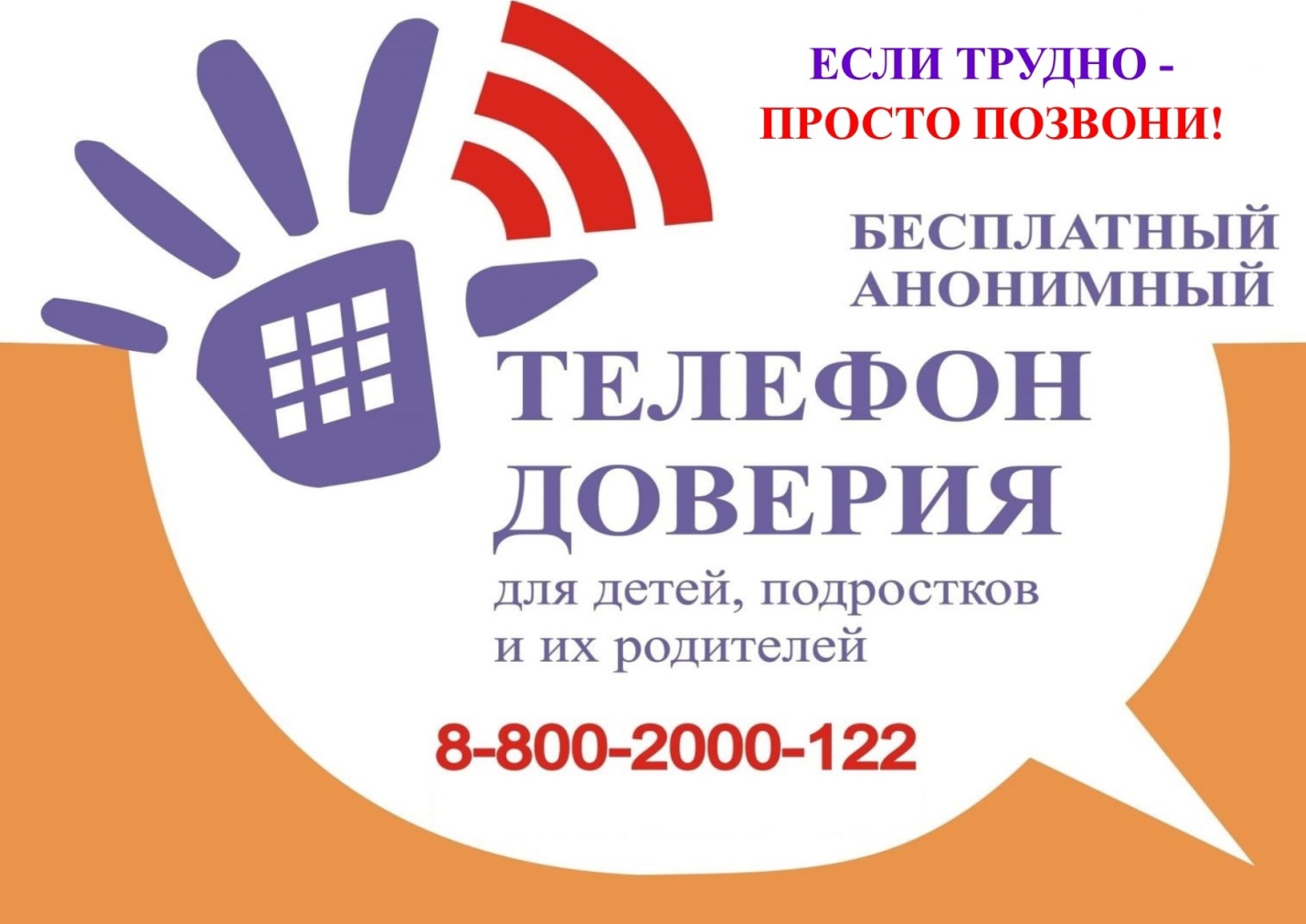 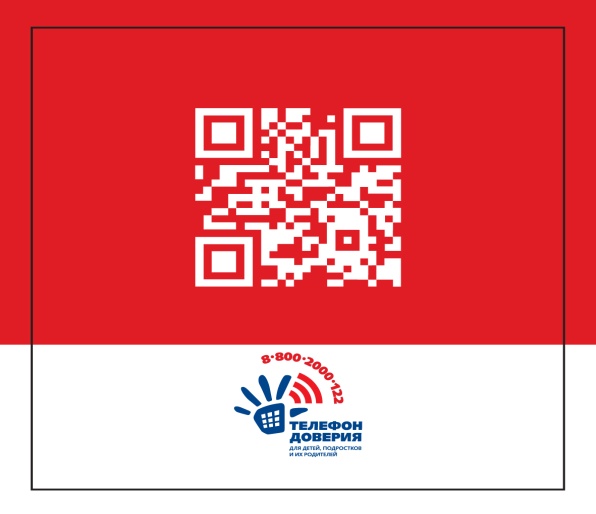 Это ТЫ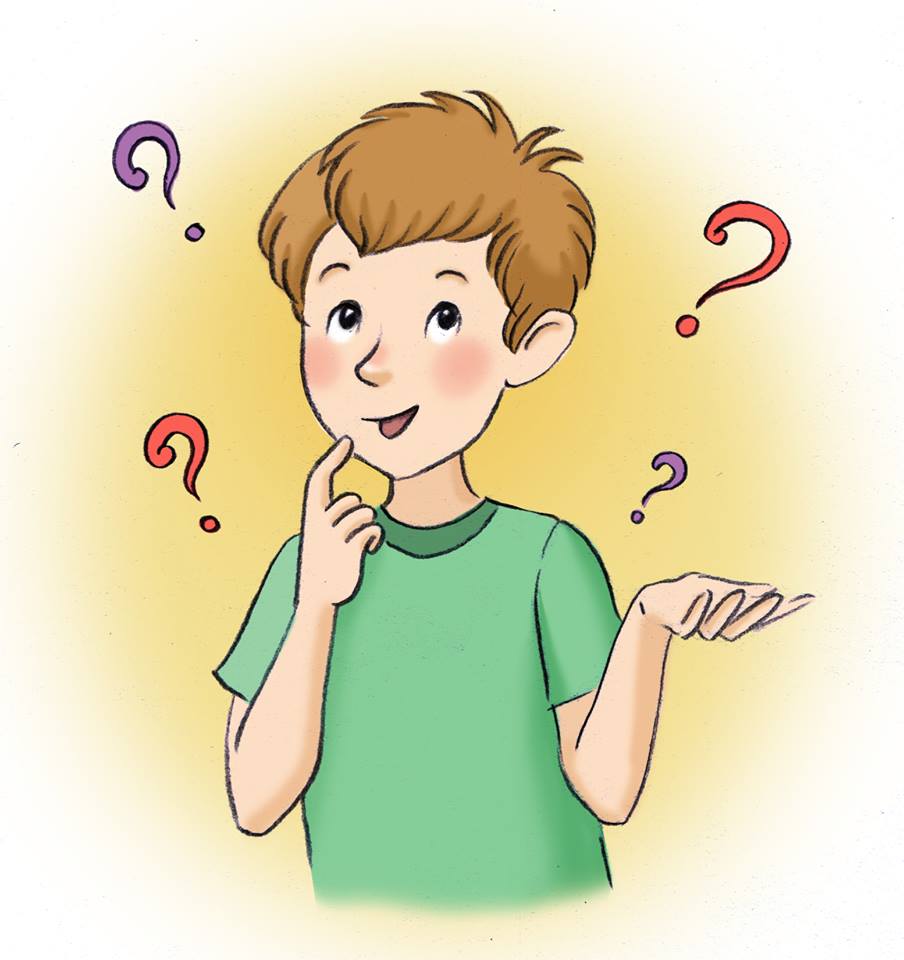 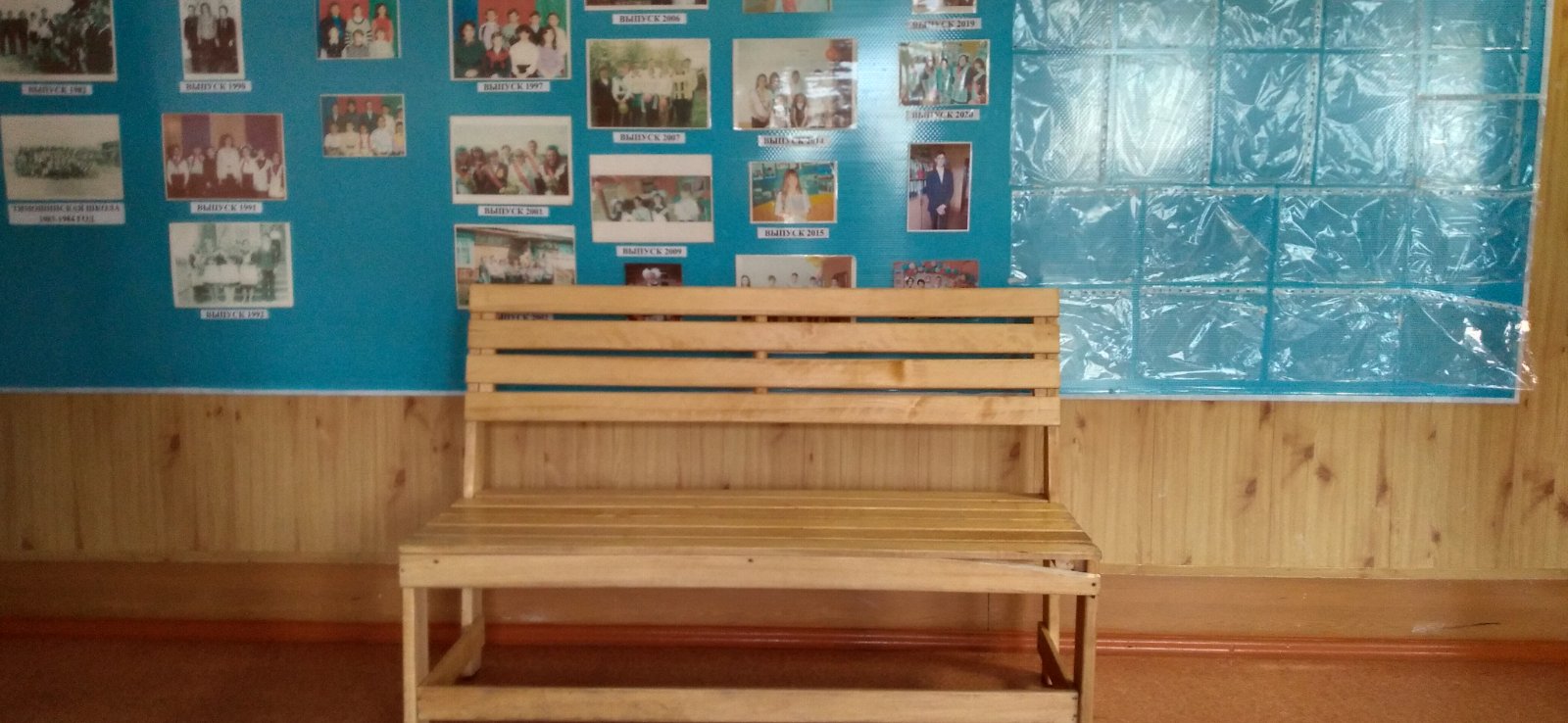 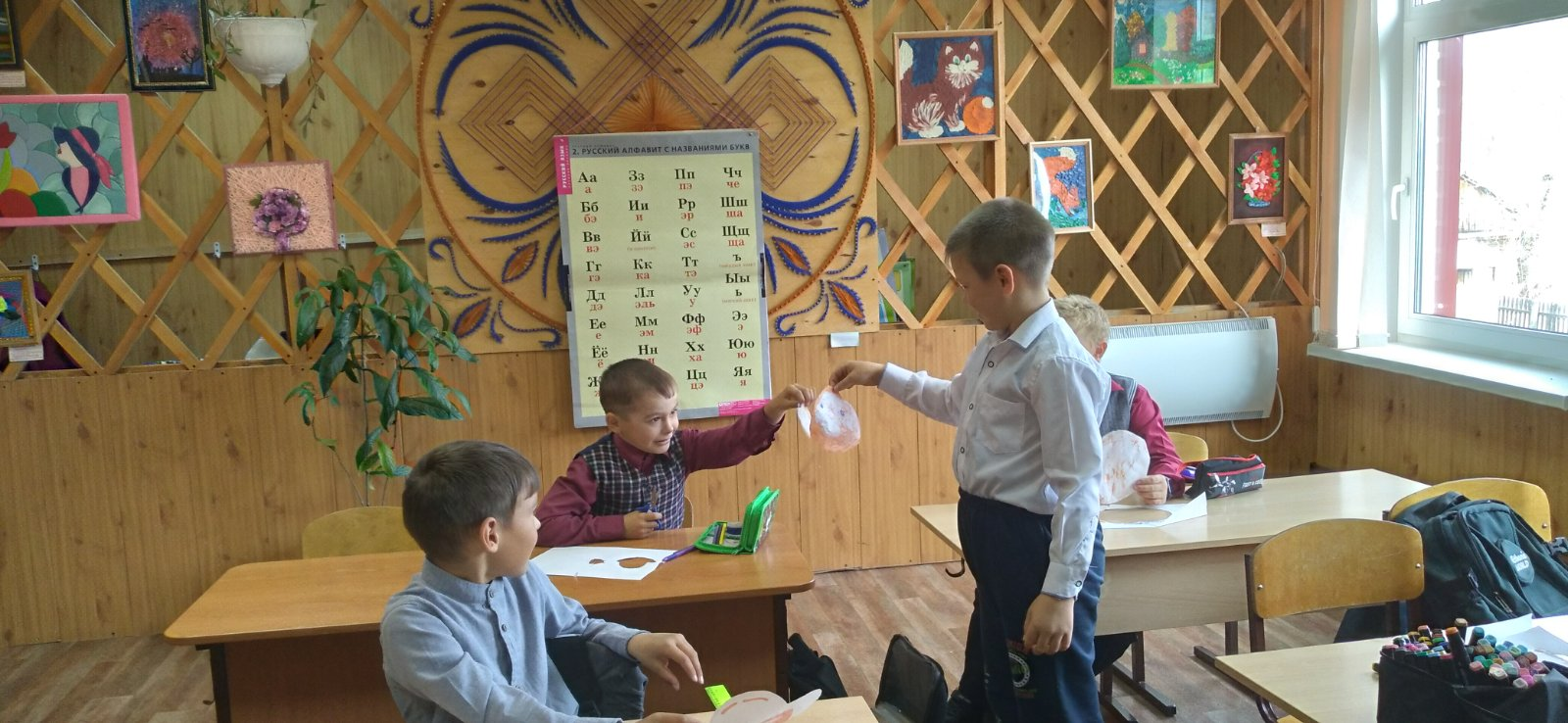 